AL COMUNE DI CASTELNUOVO DI PORTO AREA V – POLITICHE EDUCATIVE E SOCIO-CULTURALIRICHIESTA ORE AGGIUNTIVE OPERATORI EDUCATIVI PER L’AUTONOMIA (OEPA) EX AEC IN FAVORE DEGLI ALUNNI DIVERSAMENTE ABILI RESIDENTI NEL COMUNE DI CASTELNUOVO DI PORTO ed ESTERNI ANNO SCOLASTICO 2021- 2022DATI DEL RICHIEDENTE – Compilazione obbligatoriaIl/la sottoscritto/a____________________________________________ nato/a il _____/_____/______/A_________________________________ prov._________ nazione___________________________Residente a ________________________________  in via__________________________________ N° civico________Tel.____________________________ cell._________________________________E-mail__________________________________________ documento n°_______________________Codice Fiscale /___/___/___/___/___/___/___/___/___/___/___/___/___/___/___/___/IN QUALITA’ DI    GENITORE       AFFIDATARIO         TUTOREDEL MINORE: Cognome_______________________________________Nome____________________________________
Nato/a il_____/_____/_______ a____________________________________   Prov.___________________ Nazione _______________________________________
Codice Fiscale /___/___/___/___/___/___/___/___/___/___/___/___/___/___/___/___/Cognome_______________________________________Nome____________________________________
Nato/a il_____/_____/_______ a____________________________________   Prov.___________________ Nazione _______________________________________
Codice Fiscale /___/___/___/___/___/___/___/___/___/___/___/___/___/___/___/___/
ISCRITTO/A PER L’ANNO SCOLASTICO 2021- 2022  Presso:
  SCUOLA DELL’INFANZIA  plesso _______________________________________ classe ______  sez.______ n. ore settimanali __________  SCUOLA PRIMARIA plesso ___________________________________________ classe ______  sez.______ n. ore settimanali __________  SCUOLA SECONDARIA plesso ________________________________________ classe ______  sez.______ n. ore settimanali __________Chiede di poter usufruire di ore aggiuntive del servizio OEPA in favore del proprio figlio per l’anno scolastico 2021/2022A TAL FINE DICHIARA Che il proprio figlio usufruisce attualmente di n. _____ ore di servizio OEPA;SI ALLEGA ALLA PRESENTE Fotocopia del documento in corso di validità del richiedente Fotocopia del verbale di riconoscimento handicap ai sensi della Legge 104/1992Fotocopia domanda di riconoscimento handicap ai sensi della Legge 104/1992Informativa ai sensi DEGLI ARTICOLI 13-14 del GDPR 2016/679 (General Data Protection Regulation).Si informa che i dati personali forniti ed acquisiti saranno oggetto di trattamento a fini della normativa e nel rispetto dei diritti e obblighi conseguenti.Specifichiamo   quanto segue: a) Finalità del Trattamento: i dati personali, forniti anche verbalmente, saranno trattati esclusivamente per le finalità gestionali del servizio richiesto: pianificazione, erogazione, monitoraggio e verifica.b) Modalità del Trattamento: il trattamento dei dati personali avviene mediante strumenti cartacei, informatici e telematici, con logiche strettamente correlate alle finalità sopra indicate e in modo da garantire la sicurezza e la riservatezza dei dati stessi;c) Conferimento e rifiuto: il conferimento dei dati personali è obbligatorio, e necessario per l’erogazione del servizio. L’eventuale rifiuto di corrispondere i propri dati non consente l’istruttoria finalizzata all’erogazione del serviziod) Comunicazione e diffusione: i dati forniti saranno comunicati al personale addetto all’erogazione del servizio, al personale amministrativo (per i dati di competenza), agli Enti Pubblici in adempimento agli obblighi e alle finalità espressamente previsti dalla legge.e) Conservazione: ì dati saranno conservati per il periodo necessario all’espletamento dell’attività.DIRITTI DELL’INTERESSATOIn ogni momento, Lei potrà esercitare, ai sensi degli articoli dal 15 al 22 del del GDPR 2016/679, il diritto di: Chiedere la conferma dell'esistenza o meno de propri dati personali.Ottenere le indicazioni circa  la finalità del trattamento , le categorie  dei dati personali, i destinatari o  le categorie di destinatari  a cui i dati personali sono stati comunicati, il periodo di conservazione . Chiedere l’accesso ai dati personali , ottenerne  la cancellazione con “diritto all’oblio”, aggiornare , rettificare  ovvero integrare  i dati, ottenere la limitazione del trattamento.Ottenere la portabilità dei dati, intesa come diritto ad ottenere dal titolare del trattamento i dati ,in un formato strutturato di uso comune e leggibile da dispositivo automatico, per trasmetterli ad un altro titolare del trattamento e  senza impedimenti . Revocare il consenso  in qualsiasi momento senza pregiudicare la liceità del trattamento basata  sul consenso prestato prima della revoca. Proporre un reclamo ad un’autorità di controllo .Io sottoscritto /a ………………………………………………………………….alla luce dell’informativa che precede:         esprime il  consenso    non  esprime in consenso al trattamento dei dati personali inclusi quelli considerati come categorie particolari di dati 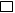          esprime il  consenso    non  esprime in consenso alla comunicazione  dei dati personali ad Enti pubblici Luogo ……………………………………………………...   Data…………………………………. Firma …………………………………………Data ________________________                       Firma___________________________________